Приложение 3 к Регламенту Совета народных депутатовБеловского городского округа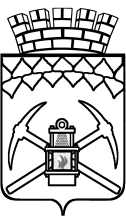 Кемеровская область - КузбассСОВЕТ НАРОДНЫХ ДЕПУТАТОВ БЕЛОВСКОГО ГОРОДСКОГО ОКРУГАОбращение                                                                   Принято Советом народных депутатов                                                                                 Беловского городского округа                                                                                          "__" _________ 20__ годаЗаголовок текстаКонстатирующая частьПросительная частьДепутатыСовета народных депутатовБеловского городского округа                               	И.О. Фамилия                                                           				И.О. Фамилия                                                           				И.О. Фамилия                                                           				И.О. Фамилия                                                           				И.О. Фамилия